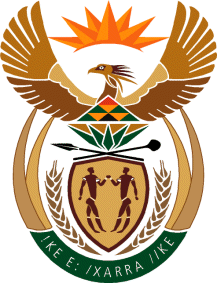 MINISTRYINTERNATIONAL RELATIONS AND COOPERATION 	REPUBLIC OF SOUTH AFRICA	NATIONAL ASSEMBLYQUESTION FOR WRITTEN REPLYQUESTION NO.: 987DATE OF PUBLICATION: 29 MARCH 2018Mr M R Bara (DA) to ask the Minister of International Relations and Cooperation:How much land does (a) her department and (b) the entities reporting to her (i) own, (ii) have exclusive rights to and/or (iii) lease from the State to (aa) use and/or (bb) occupy?			        NW1080EREPLY:(a)(i)(ii) and (ii) I have been advised that the Department leases two land parcels from the Department of Public Works, namely 460 Soutpansberg Road, Pretoria on which the O R Tambo building (DIRCO Head Office) is situated as well as land in Matroosberg Avenue, Waterkloof, Pretoria, on which the Johnny Makatini diplomatic guest house is situated. (b)(i)(ii) & (iii) None.	